Welcome to PULSE!Here at PULSE, we are training and motivating high school and college students as leaders in the Pro-Life Movement. PULSE Leadership Institute (PLI) is an exciting week for students to dive fully into the pro-life cause. Sessions at PLI go beyond abortion into topics like adoption, euthanasia, physician assisted suicide, human trafficking awareness, bioethics, third party reproduction, disability discrimination, and more. With engaging local and national speakers and testimonies, students will be educated on the pro-life issues and inspired to make a difference. PLI also offers the unique opportunity to practice hands-on activism and tour a local pregnancy resource center that offers mothers in crisis true, life-empowering choices. Oh, and between these empowering sessions are games, a leisure fieldtrip, our PULSE Coffee House talent show, and several fellowship activities so we know you will have a blast at PULSE!PULSE Leadership Institute is open to high school and college students of any denomination. Students and adults wishing to staff PLI should contact Ashley Gilliam at ashley@prolifelouisiana.org.Included in this packet are:Parent/Guardian General ReleaseSafety Policy AgreementPLI Info Sheet & Packing ListTimothy Retreat Center MapPlease read and sign all forms. All forms should be submitted in person or by email with our contact information provided below.For Life,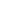 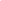 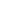 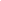 Ashley Gilliam, Jacob Tonglet, Trinity Wicker, and Harlee BarbierYouth ProgramsPULSE Leadership InstituteSTUDENT GENERAL RELEASE, INDEMNITY AND HOLD HARMLESS AGREEMENT, ANDCOVENANT NOT TO SUE WITH PHOTO/MEDIA RELEASEThis is an important document. Please read it carefully before you sign and return it. If youhave any questions about signing the document, consult with your personal attorney.I, _______________________________________ (adult student or parent/guardian of a minor student),the parent/guardian of ____________________________________ (minor student), give permission forhim/her to participate in the PULSE Leadership Institute sponsored by Louisiana Right toLife, including any travel via public or private transportation (e.g. car, bus, van). While I understand that Louisiana Right to Life will take reasonable steps to provide individual care and safety for my child, I am aware that Louisiana Right to Life and its employees or agents cannot assume any responsibility for any injury, damage, or harm which might result during the course of participation in any activity connected to the PULSE Immersion.In consideration of permitting my child to participate, I agree that such responsibility willremain with me, as the parent or guardian of my child. Should any claim be asserted by any person, as a result of the acts of my child while participating in activities during the PULSE Immersion, or traveling to, from, or part of such activity, or should my child or children assert any claim against Louisiana Right to Life or its employees or agents, I agree to indemnify and hold Louisiana Right to Life and its employees or agents harmless from any such claim, including attorney fees and costs incurred in defense thereof. I further authorize medical treatment of my child or children, in the event of illness or injury sustained in my absence while my child or children participate in the PULSE Immersion.PHOTO/MEDIA RELEASEI agree to the following additional provision:I understand that Louisiana Right to Life is developing photographic and multimediamaterials which will illustrate and promote the pro-life activities of its PULSE Immersions. I grant to Louisiana Right to Life, or any of its subordinate entities, the right totake, use, reproduce, assign, and/or distribute photographs, films, videotapes and soundrecordings of the participant, for use in any such materials Louisiana Right to Life maycreate, without any payment to or future approval by me. I concur that there shall be nopayment for such use.__________________     ______________________________________________________________DATE                             SIGNATURE OF ADULT STUDENT OR PARENT OF MINOR STUDENT_____________________________________________TYPED OR PRINTED NAME OF SIGNATORYLOUISIANA RIGHT TO LIFE’S YOUTH PROGRAMS SAFETY POLICYLouisiana Right to Life (LARTL) is committed to providing a healthy, productive, and effective experience for students of all ages to grow in the knowledge, fellowship, and leadership necessary for the success of the pro-life movement. Therefore, there are guidelines in place for students and adults to safely and positively interact while going through this pro-life formation. Students, please sign your name below each section confirming you have carefully read it.Student Name (printed):___________________________________		Date:______________OVERNIGHT SLEEPING & LIGHTS OUTMales and Females are in separate sleeping quarters.Students under 18 are in separate sleeping quarters from Students and Leaders over 18.All students must comply with Lights Out and be in their sleeping quarters by the time indicated on their schedules. Schedule changes may only be made by a Youth Programs Director.At Lights Out, a Female Chaperone will check each female room to ensure all students are present. At Lights Out, a Male Chaperone will check each male room to ensure all students are present. Lights Out includes a “taping in” policy on each room door, to ensure that no one leaves their sleeping quarters during the night.Student Signature: ________________________________STUDENT RULES & GUIDELINESEach student must comply with the Overnight Sleeping and Lights Out Policy and respect the chaperone that is conducting Lights Out. Only a Youth Programs Director may alter the Lights Out schedule.If you observe that any person is breaking Overnight Sleeping and Lights Out Policies, report to your small group leader immediately.Please participate with your small group leader, who is there to help you process all of the information you are learning during this program! If you are uncomfortable in any way with what your small group leader is saying or doing, report to a Youth Programs Director or other LARTL representative with due authority immediately. If you need to speak one-on-one with your small group leader, you must be within earshot and eyesight of at least one other small group leader or chaperone.  Please do not invite any non-registered guests to a program that have not communicated prior to the program with a Youth Programs Director or other LARTL representative with due authority. If any non-registered guest is participating in games, having intimate conversations, asking you to leave with him/her alone, or found near sleeping quarters, please report to your small group leader or a Youth Programs Director immediately.Any student, staff, or guest found to be in violation of any of the LARTL Youth Programs Safety Policy may be directed to leave the camp.Student Signature: ________________________________LOUISIANA RIGHT TO LIFE’S YOUTH PROGRAMS SAFETY POLICY (continued)GUEST POLICYWhen approved, an outside guest may attend and observe Youth Program sessions for the benefit of learning and bringing information back to their community and for future promotion of PULSE, i.e., a youth minister who is considering promoting PULSE in her parish. No guest will be permitted to stay overnight.No guest will be permitted to participate in games and hands-on activities with registered students.All guests must receive approval from a Youth Program Director or other LARTL representative with due authority in advance and specify times they will be in and out of the program. There will be no last minute or surprise visits from any adult guests, college friends, or non-registered students. All guests must sign in and out with either a Youth Programs Director or an appointed Chaperone using the Sign In/Out Binder.All guests must stay within permitted areas while observing, which will typically include only the main conference room and other presentation rooms. No guests are allowed alone in any room with any student or young staff. There must be other students and chaperones present.Each of these policies will be outlined for guests prior to their arrival with specific guidelines according to the particular PULSE Immersion Weekend they will be observing. Student Signature: ________________________________LEADERSHIP RULES & COMMUNICATION All Chaperones, Leaders, and High School Staff are expected to follow the instruction of the Youth Programs Director or other LARTL representative with due authority. Chaperones must be at least 21 years of age by the day of the program. College Leaders may be under the age of 21, and High School Staff must be upperclassmen. All students under the age of 18 must comply by the rules of the participants including Lights Out. No Chaperone or College Student age 18 and over are allowed alone in any room with any student under the age of 18. There must be other students and/or other chaperones present. Overnight and Lights Out policies are not negotiable.All staff must be in complete understanding of the mission of Louisiana Right to Life, a non-sectarian, non-partisan, human rights-oriented organization (Separate Document). Student Signature: ________________________________PULSE Leadership Institute Info SheetJuly 15-20 | Tickfaw State Park27225 Patterson Road, Springfield, LA 70462-8906 What to know about PULSE and the Schedule:There are two separate “tracks” for high school and college students. Pro-life college students will also assist with the weekend, but adult chaperones will be present at all times.Student check-in will take place from 7PM to 7:30PM, and the first session will begin promptly at 7:30 PM. Please complete and submit all of the attached forms by mail or email or bring them with you to the registration table if you did not sign them during the registration process. Check in will be in the main building (see map below, pointed to in red). Parents are invited to attend our Commission Ceremony during the Pro-Life Summit on Saturday, July 20th. The program will end at 5:00 PM. Lunch is provided with admission. College students are invited to stay afterwards to help with clean up and take down. PULSE is open to all religious denominations AND non-religious people, as it is a secular look at the right to life, although some speakers may have a Christian perspective. Important Contact Information Youth Programs Office	1-866-463-5433• Ashley Gilliam, Youth Programs Director, Southeast Region		Cell: 504-754-8807 	Email: ashley@prolifelouisiana.org• Jacob Tonglet, Youth Programs Director, Southwest Region	Cell: 504-452-0653	Email: jacob@prolifelouisiana.org• Trinity Wicker, Youth Programs	Email: Trinity@prolifelouisiana.org• Harlee Barbier, College Director	Cell: 504-754-8915	Email: harlee@prolifelouisiana.orgPlease call or email us with any questions or concerns. PACKING LISTWhat to Bring:• ALL toiletries & personal needs, sheets, and towels (Soap is not provided at Timothy) If you have any medications/medical conditions, please let a Youth Programs Director know! • Writing utensil, journal, & open mind ready to learn• Respectful casual clothing for 6 days and 5 nights (bring a sweatshirt since the rooms can get cold). --All are encouraged to wear comfortable clothes	--No leggings or short shorts! 	--No muscle shirts!-- We will be visiting the State Capitol. Students will be given a PLI shirt to be worn this day along with appropriate pants or a modest skirt with appropriate shoes.-- Bring a nice outfit to wear during commission ceremony-- Bring at least one non-religious or political shirt for Wednesday• Acoustic musical instruments (no loud music) 	--We will be having a talent show!• Outdoor activities: Frisbees, soccer/footballs, tennis shoes, etc.	--Flashlight, insect repellent, rain jacket also encouraged.• Camera and Chargers because we want to see your photos! #PreauxLifePulseWhat NOT to Bring:We are fine with you using your phone occasionally during the weekend; however, phones should never be used during sessions and should be used with moderation at other times. Let your friends know that you are going to be at a camp and unavailable for the most part.No laptop computers allowed.Snacks and drinks (no food in rooms)No drugs, alcohol, or cigarettes	--There will be a penalty if found with any of these.MAP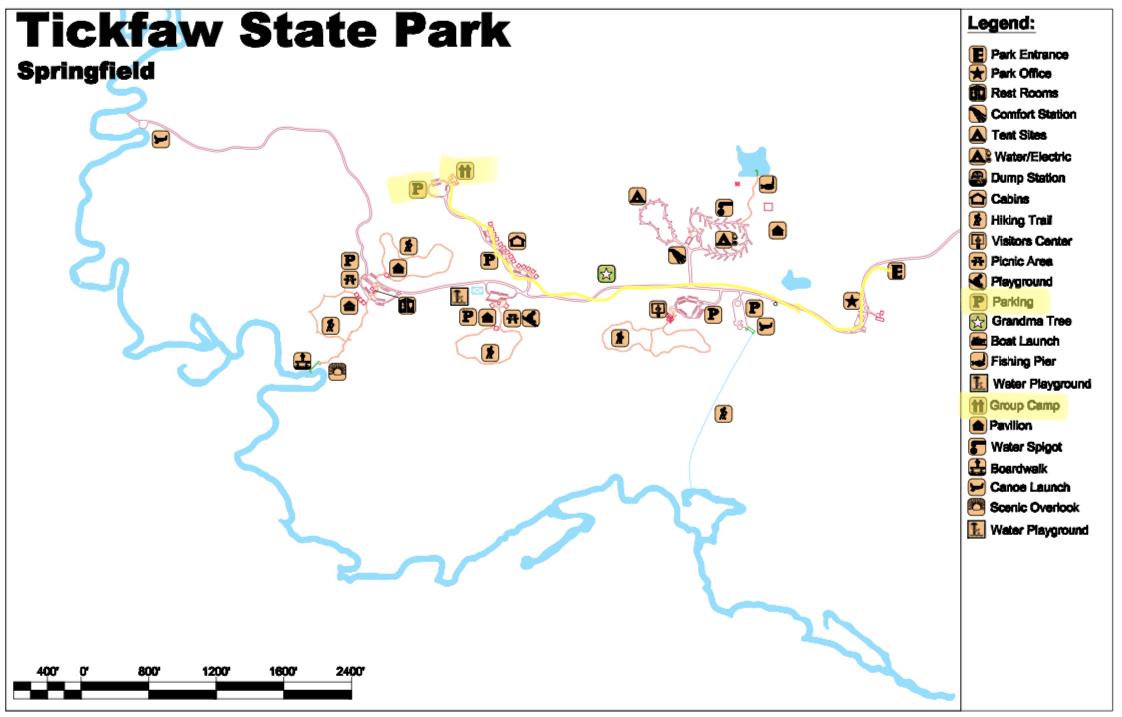 